Homework 6.5:  Parallelograms & Quadrilaterals	Name: __________________________Math 3Use the diagram below to solve for x and y if the figure is a parallelogram.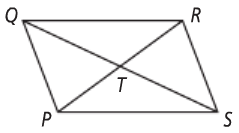 PT = 2x, QT = y + 12, TR = x + 2, TS = 7yPT = y, TR = 4y -15, QT = x + 6, TS = 4x - 6  Find the measure of each angle if the figure is a rhombus.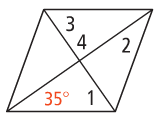 Find the m∠1.Find the m∠2.Find the m∠3.Find the m∠4.Solve for x if the figure is a rhombus.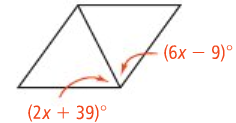 Solve for x if the figure is a rectangle.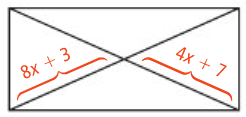 What is the length of LN if the figure is a rectangle?Solve for the missing angle measures if the figure is a rhombus.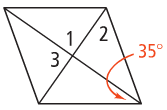 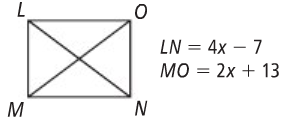 What is the length of SW?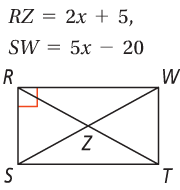 Solve for x if the figure is a rhombus.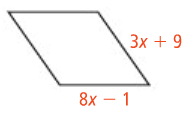 Directions:  For questions #9-10, find x and the length of EF.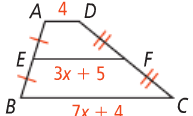 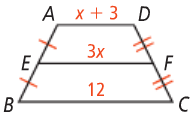 Proof #1: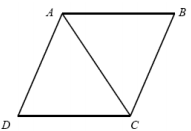 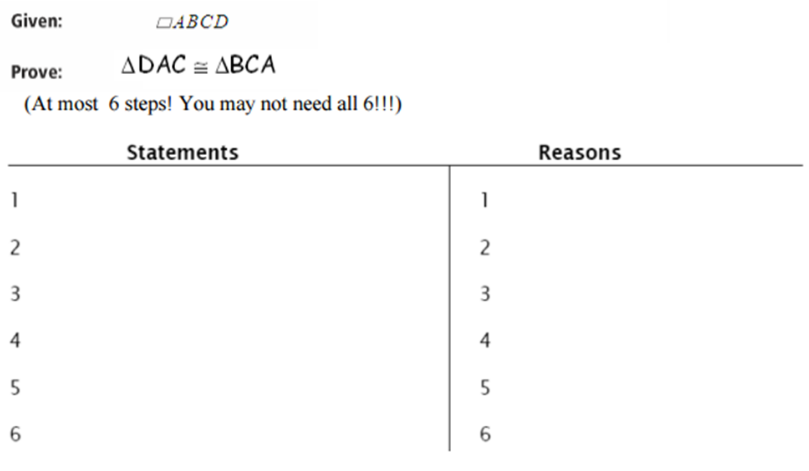 Proof #2: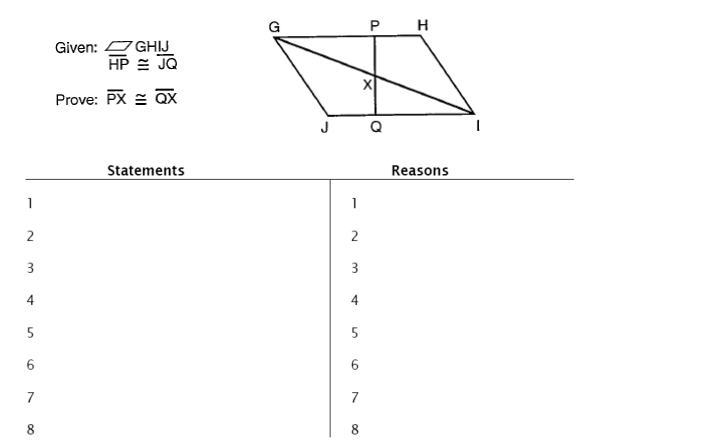  	 9	9